Миссионерские вести 4 квартал 2015 годЮжный Африканско-Индоокеанский ДивизионДорогой руководитель субботней школы!Этот квартал посвящен Южному Африканско-Индоокеанскому Дивизиону. Более 176 миллионов людей проживают в этом дивизионе, из которых 3 миллиона являются адвентистами седьмого дня. Приблизительно 1 адвентист на 58 человек.В этом квартале мы публикуем истории из нескольких стран, включая Ботсвану, Мадагаскар, Малави, Южную Африку, Замбию и Зимбабве. Хотя эти страны представляют широкий спектр культур, языков, климатических условий и людях, потрясающе видеть, как Бог использует очень похожие методы для совершения своей работы на всех территориях этого Дивизиона.В этом квартале пожертвования тринадцатой субботы предлагается направить на проекты, которые сфокусированы в области образования и здоровья. Ботсвана -  у нас с вами есть возможность оказать помощь в строительстве столь необходимой первой адвентистской начальной школе в конференции Северной Ботсваны. Зимбабве – дары тринадцатой субботы помогут профинансировать адвентистскую медицинскую клинику в городе Гверу, где местным правительством уже выделена земля под возведение здания.  В Университете Солуси (Solusi), который также находится в Зимбабве, пожертвования тринадцатой субботы помогут расширить трапезную комнату при учебном заведении, которая будет служить растущему студенческому сообществу.В дополнение к историям, которыми мы делимся с вами в этом квартале, я хочу также пригласить вас посетить наш сайт - www.adventistmission.org - для получения более подробной информации о регионе, о которых пойдет, а также скачать аудио и видео файлы с вдохновляющими историями из Южного Африкано-Индийского Дивизиона. Кроме того, на сайте выставлены некоторые полезные, интересные материалы, программы мероприятий и рецепты. Надеюсь все это будет для вас полезно.  Благодарю вас, за все, что вы делаете для детской Субботней Школы, и для самих детей, помогая им приобрести духовный опыт!  Обильных вам Божьих благословений!Редактор, Джина УохленИнформацияДары тринадцатой субботы этого квартала будут направлены на следующие проекты:Адвентистский Центр Здоровья в Гверу (город в Зимбабве);Расширение обеденного зала при адвентистском Университете в Зимбабве;Адвентистская начальная школа в Ботсване.Ваши пожертвования работаютБлагодарим за ваши щедрые пожертвования тринадцатой субботы во 2-ом квартале 2012 года, все ученики в адвентистской школе в Мьянме смогли получить Библии на Бирманском языке. В школе обучается 651 ученик, 80% из них не являются адвентистами седьмого дня. Учащиеся были рады получить свои собственные Библии! Еще раз благодарим вас, за вашу щедрость и поддержку Адвентистской Миссии!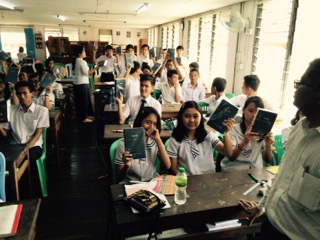 БОСТВАНА3 октябряПОТЕРЯННЫЕ В НОЧИСегодня мы посетим страну Ботсвана [покажите на карте]. Ботсвана – это мирная страна с множеством открытых пространств для диких животных, где они могут жить, мигрируя с места на место. Некоторые, самые крупные из них находятся в заповедниках Ботсваны.История, которой мы с вами хотим поделиться произошла во время лагерной встречи, которая проходила в северо-восточной Ботсване. Палаточный лагерь был размещен среди кустарников, недалеко от плотины, которая снабжала водой окрестные поселения, такой необходимой для той местности.Пятилетняя Кэти приехала в лагерь со своей бабушкой. Во вторник после обеда, она пошла поиграть со своими друзьями около плотины. Наигравшись, она решила вернуться к своей бабушке, в палатку где они остановились. Но девочка перепутала направление, и вместо того, чтобы идти к палатке, где находилась ее бабушка, она пошла в противоположную сторону, все сильнее и сильнее отдаляясь от лагеря. Отсутствие Кэти обнаружилось, когда другие дети вернулись к своим родителям в лагерь. Бабушка забеспокоилась, где бы могла быть Кэти?! Возможно, девочка заигралась с кем-то из своих друзей на территории лагеря? Такими мыслями успокаивала себя бабушка, но, когда солнце село девочка так и не появилась. Бабушка начала расспрашивать детей, ходивших играть к плотине, а также тех, кто весь день провел в лагере – может быть они видели ее внучку, но никто ничего не мог о ней сказать, никто не знал, где же она находится.ПРОПАВШИЙ РЕБЕНОКДнем в Ботсване жарко, но после захода солнца, может резко похолодать. Бабушка переживала, ведь Кэти была одета в летнюю футболку и юбочку, что конечно же не могло ее уберечь от ночного холода. Во время вечерней встречи было объявлено, что пятилетняя Кэти пропала. Несколько волонтеров отозвались помочь в поисках Кэти, а других попросили молиться, чтобы Бог защитил девочку и помог найти ее невредимой.Участники лагеря покинули большую палатку и разошлись в разных направлениях в поисках ребенка. Несколько человек отправились к озеру, где Кэти видели последний раз. Другие обошли озеро вокруг и обнаружили следы от детской обуви на сыром песке на берегу водоема. Они шли по следам, пока те не исчезли в высокой траве.  Затем искатели вернулись в лагерь и рассказали, о том, что обнаружили.К тому времени уже шел одиннадцатый час ночи.  Люди устали, но они не могли лечь спать пока не найдут пропавшую девочку. Все надеялись, что она была жива и невредима.ДВИГАЯСЬ ПО СЛЕДАМГруппа мужчин отправилась в ближайший город, чтобы достать ручные фонари и запасные батареи. Когда они вернулись, искатели вновь разошлись по окрестности. Поскольку никому не было известно где бы мог находиться ребенок, люди подъехали к месту, где были обнаружены следы на песке, чтобы начать поиски оттуда. Когда они достигли места где следы исчезали в высокой траве, некоторые разошлись в разные стороны, другие шли впереди грузовика, фары которого освещали пространство, ища новые следы, и они сумели их обнаружить. Найдя новые следы, искатели шли за ними через маленькие ручьи, высокую траву и колючие кусты. Потом они привели искателей в густой лес, куда даже взрослому страшно было войти.Искатели нашли место, где ребенок остановился, видимо, чтобы снять обувь. Теперь взрослые шли по следам, которые оставили босые ножки маленькой девочки. Можно было легко определить, где она шла, а когда ей приходилось бежать. Чего или кого она испугалась?Была уже полночь, и ручные фонарики стали тускнеть. Отчаявшись найти ребенка, взрослые продолжали идти по песчаной тропинке. И вот, в районе первого часа ночи, свет фонарей упал на маленькую девочку, спящую прямо на земле. Искавшие собрались вокруг нее, дрожа от холодного ночного воздуха."Смотрите!" - один из них прошептал. - "Смотрите, как ее головка мирно лежит на ручках? А туфельки аккуратно стоят рядом с ней".Кто-то нагнулся и дотронулся до ребенка. Она была жива! Измученная и замерзшая она уснула прямо на тропинке. И в этот момент девочка проснулась.  Она подняла свою головку и посмотрела на встревоженные лица, находящихся вокруг нее взрослых. Одного из них она узнала, это был ее пастор. Люди обняли маленькую сонную девочку и завернули ее в теплую куртку. Они благодарили Бога, что Он сохранил ей жизнь. Затем искатели отправились обратно в лагерь воспевая христианский гимн "Аллилуйя, хвала Господу".Менее чем через час весь лагерь был разбужены радостным пением вернувшихся людей. Все поспешили им навстречу. Каждый участник того лагерного пришел в большую палатку, где проводились общие собрания, чтобы воздать хвалу Богу.  Они слушали, что им рассказывали искавшие, затем пели песни благодарения и молились, благодаря Бога за возвращение потерянного ребенка в целости и сохранности.Когда люди расходились по своим палаткам, они все осознавали, что именно Бог защитил девочку от опасностей среди кустарников. "Как мы можем сомневаться, в существовании Бога и в том, что Он совершает Свою работу через своих детей?" – спрашивали они. - "Мы стали очевидцами Божьего чуда, и мы счастливы!".___Гален Орапеленг был руководителем Субботней Школы и руководителем Отдела личного служения в Северной Ботсване, когда он написал эту историю.Интересные фактыБотсвана, это страна имеющая выход к морю, расположенная в Южной Африке, на границе Зимбабве, ЮАР, Намибии и Замбии.Самая богатая алмазная шахта в мире, находится в Ботсване. Она была обнаружено, когда термиты вытолкали алмазы на поверхность земли.Около 40% земли в Ботсване занимают национальные парки и заповедники дикой природы, обеспечивая диких животных достаточным простором для жизни и естественной миграции.ЗАМБИЯ10 октябряПРОГУЛКА СО ЛЬВАМИ: ЧАСТЬ 1Такила (та-ки-лах) является пионером Глобальной миссии в Замбии [покажите на карте], это страна расположена в Южном Африкано-Индийском Дивизионе, куда будут направлены пожертвования тринадцатой субботы этого квартала.Кто знает, кто такой пионер Глобальной миссии? [Позвольте ответить детям]. Да, пионер это человек, который вызвался работать в течении года или больше на территории, где никто не слышал об Иисусе.Такила посещал специальные занятия, чтобы научиться тому, как рассказывать об Иисусе другим людям. Также он узнал немного о людях, с которыми ему придется работать. Он узнал, что жители той местности верят в колдовство. Они ходят к колдунам, когда заболевают, или, когда что-то идет не так в их жизни. Колдун нараспев читает какие-то странные молитвы, затем бросает кости и амулеты на землю. Наконец, он как бы "читает" по костям и амулетам, что нужно сделать, и говорит об этом человеку. Язычники считают, что таким образом духи передают свое мнение о возникшей проблеме. Иногда они говорят, что причина тех или иных трудностей в умершем предке, который гневается, что ему поклоняются не должным образом, или в том, что кто-то наложил проклятие. Тогда, за определенную сумму, колдуны снимают это проклятие. Люди той местности часто проверяют чью-то честность налагая на него проклятие. Если проклятый умирает, значит он не был честен и правдив. Но, если он продолжал жить, то к нему проявляют доверие.ТРУДЯСЬ ДЛЯ ИИСУСАТакила с нетерпением ждал, когда сможет начать работать для Иисуса. Он отправился в первую деревню, на своей новой территории и пообщался со старейшиной. Затем он рассказал людям той деревни об Иисусе. Вскоре, настало время отправиться ему в другую деревню. Такила не знал, как далеко она находится, но из того, что ему сказали жители первой деревни, он заключил, что это достаточно близко. Итак, после обеда он тронулся в путь.Такила не знал о том, что люди той деревни, где он проповедовал, захотели узнать, говорил ли он им правду или нет. Поэтому они пошли к колдуну и попросили его вызвать львов, которых много в той местности, чтобы проверить Такилу на честность. Они рассуждали, что если он останется жив, значит его проповедь, это правда, если погибнет, значит он лгал им.И вот Такила шел по тропе в следующую деревню, солнце садилось за далекие холмы. Он не знал, как далеко ему придется идти, он не знал, где сможет провести ночь, но во всем доверял Богу. Когда наступила темнота, он увидел львов на некотором расстоянии от себя. Это было их любимое время для охоты. Такила испугался, но кричать и звать на помощь было бессмысленно, потому что рядом не было никого, кто бы мог спасти его.ПРОДОЛЖЕНИЕ СЛЕДУЕТ...ПОНЯТИЕ ЦИТАТЫ: "Когда наступила темнота, Такила увидел львов на расстоянии."Интересные фактыЗамбия является одной из 20 стран, входящих в Южный Африкано-Индийский Дивизион.На территории ЮАИД существует 9,591 церковь, и членов около 3,227,104.Замбия пригласила 9 молодых миссионеров в 2015 по инициативе Генеральной Конференции для работы с местным населением.Это интересно!Счет на языке ЗулуЗулу - является одним из самых распространённых языков в Южной Африке.Один -  Гух-нехдва - ку-би-литри - ку-тах тучетыре - гу-нехпять - ку-сках-нушесть - ес-тул-кахсемь - си-кохм-бех-сахвосемь - склоун- годевять - ли-тон бахдесять - и-счу-миЗАМБИЯ17 октябряПРОГУЛКА СО ЛЬВАМИ: ЧАСТЬ 2.Такила, пионер Глобальной миссии, однажды направлялся в очередную деревню, чтобы проповедовать о Христе ее жителям, но по дороге увидел львов на некотором расстоянии от себя. Он остановился и попросил Бога послать ему ангелов хранителей, чтобы защитить Своего слугу.  Затем Такила продолжил путь. Он заметил, что львы шли в том же направлении, что и он, но они не подходили близко к нему. При лунном свете, Такила мог разглядеть светящиеся глаза львов. "Неужели меня так охраняют ангелы, которых Бог послал защитить меня?" – размышлял миссионер.Внезапно, Такила почувствовал, что страх отошел от него. Он продолжил путь. Львы следовали рядом с ним и позади него. Такила очень устал, но нигде не видел подходящего для сна места, ему пришлось продолжать дорогу. Когда он останавливался передохнуть, львы тоже останавливались, когда он продолжал идти, они следовали за ним вновь.Такила шел всю ночь, и львы шли за ним. В то время, как солнце стало появляться из-за холмов, он вдалеке увидел деревню. Казалось, у его появились новые силы, ноги сами понесли его вперед. В тот момент он вообще позабыл о львах. Подойдя к поселению, Такила обернулся, чтобы посмотреть на своих ночных спутников, но они исчезли в высокой траве саванны.УДИВЛЕННЫЕ ЖИТЕЛИ ДЕРЕВНИДеревенские жители были очень удивлены увидев путника в своей деревне. Они спросили его, откуда он пришел. Такила рассказал о своем путешествии, что держит он путь из соседнего поселения, что двигался он всю ночь и вот, наконец, добрался до цели."Саванна кишит львами, - сказали жители. - Как тебе удалось всю ночь идти через высокую траву, и избежать нападения львов? Многие наши жители погибли, оказавшись вне деревни в ночное время".Такила рассказал им, что, когда солнце спряталось, он помолился Богу и попросил послать ангелов хранителей, чтобы защитить его. Он рассказал им, как львы сопровождали его всю дорогу, и останавливались, когда он останавливался, продолжали идти, когда он трогался в путь.Рассказ Такилы о его ночной прогулке со львами быстро разнесся по всей деревне. Вскоре вокруг него собралась толпа. Вождь попросил Такилу вновь рассказать им о том, как он добрался до их деревни и не был съеден львами. Такила поведал, что смог спокойно добраться до цели, потому что Бог, которому он служит, запретил львам нападать на него. Тогда вождь попросил Такилу рассказать жителям деревни о Боге. Кроме того, он попросил, как только закончился сезон дождей, чтобы приехал служитель, который бы крестил всех, решивших отдать свое сердце Иисусу. Многие другие жители из деревень, разбросанных по всей замбийской саванне, просили Такилу прийти к ним и рассказать о его могущественном Боге, которому он служит, о Боге, который послал ангелов, чтобы защитить человека, доверяющего Ему.ВАЖНАЯ ЦИТАТА: "Такила шел всю ночь, а львы следовали за ним."Коротко о главномЛьвы - единственные большие кошки, которые живут группами, называемые прайдами. Прайды очень похожи на человеческие семьи. Они работают вместе, защищая свою территорию и охотясь.Рычание львов призвано отпугнуть представителей другого прайда. Львиный рев, самый громкий среди всех диких кошек, его можно услышать на расстоянии 8 км.У львов превосходное ночное зрение. Их зрение в шесть раз сильнее человеческого. Это дает им явное преимущество при охоте в это время суток.ПОДЕЛКА "ЛЕВ"Каждый ребенок может сделать своего собственного льва и получить от этого удовольствие. Для поделки понадобится:Одноразовые бумажные тарелки или большие круги, вырезанные из бумаги;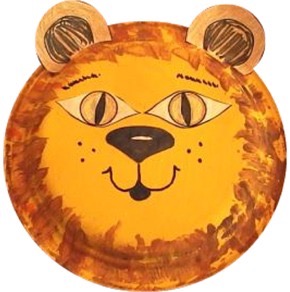 Ножницы (или, заранее вырезанные детали);Цветные мелки, фломастеры или цветные карандаши;Клей.УКАЗАНИЯ: 1. Подготовьте ксерокопию шаблона глаз, ушей, носа и языка;2. Вырежьте эти детали или принесите ножницы в класс, чтобы дети смогли сами вырезать их.3. Раскрасьте глаза, уши, нос и язык.4. Раскрасьте бумажную тарелку или бумажный круг.5. Приклейте глаза, нос, уши и язык.6. Раскрасьте брови, рот, точки для усов на львиной морде. Шаблон деталей для поделки «Лев»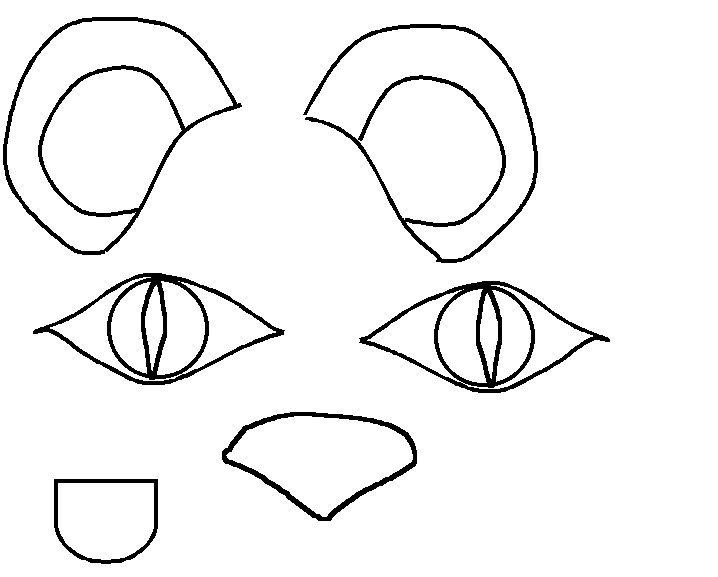 НЕОЖИДАННАЯ ШКОЛА24 октябряЗАМБИЯВ 1905 году мистер Андерсон и его супруга направлялись в Замбию, в повозке запряженной парой крепких волов. После долгих дней путешествия по каменистым, грязным дорогам в повозке, семья Андерсонов прибыла на землю, которую местный власти отдали адвентистам седьмого дня для открытия школы.Пока миссис Андерсон готовила ужин на костре, мистер Андерсон осматривал землю, выбирая подходящее место для строительства здания. Столько необходимо было еще сделать! Ему следовало выучить местный язык, читонгах, а затем найти помощников, чтобы срубить деревья и сделать из них доски для строительства школы.  А еще он хотел узнать, как местные жители занимаются фермерским делом, чтобы открыть специальную школу фермерства и для них.«Если, я буду работать очень много, - думал он, - то смогу открыть школу через два года».Неожиданная школаНо именно в тот день к мистеру Андерсону подошел один мальчик, он обратился к нему не на английском языке, но Андерсон понял: "Я пришел, чтобы учиться в вашей школе"."В школе? - вскликнул Андерсон. - Но, у нас еще нет школы"."А вы учитель? - спросил мальчик. Анлдерсон кивнул головой, - Так учите меня". Мальчик не отходил от мистера Андерсона, даже пошел за ним к повозке, где жена ждала его с обедом."Этот мальчик хочет ходить в школу, - Андерсон сказал своей жене. - Он не хочет идти домой"."Прогонял ли Иисус кого-нибудь от себя, когда к Нему приходили за помощью?" - спросила жена Андерсона. Тогда миссионер пожал мальчику руку в знак того, что он готов начать с ним заниматься уроками.На следующий день пришили еще четыре мальчика чтобы учиться. Андерсон дал им поручение вспахать землю для сада, а также на месте будущего здания школы. После целого рабочего дня, ученики вместе со своим учителем сидели вокруг костра и занимались.  Слово за словом Андерсон лучше и лучше осваивал местный язык, общаясь с ребятами. Он записывал каждое слово, стараясь при этом правильно произнести его. Затем он записывал слова на доске, проговаривал и просил учеников сделать тоже самое – в этом и заключались первые уроки неожиданной школы.Вскоре Андерсон выучил достаточно слов из местного диалекта и смог рассказать своим ученикам простую библейскую историю, а они к этому времени уже могли прочесть несколько слов на их родном языке.РАСТУЩАЯ ШКОЛАСпустя месяц более сорока мальчиков и девочек посещали занятия новой школы. В течении года Андерсон выпустил первую книгу на местном языке. В этой книге были библейские истории.  Дети их очень любили и много читали. Вскоре многие из них наизусть пересказывали евангелие своим сверстникам.Ученики продолжали трудиться на стройке и ухаживать за землей. Они посадили кукурузу и овощи, помогли построить общежитие, которое имело глиняные стены, глиняный пол и соломенную крышу.КОМНАТ БОЛЬШЕ НЕТНо это общежитие не могло вместить всех, кто пришел учиться. В субботу после богослужения директор обнаружил еще пять новых учеников, сидевших около его дома. Он знал, они хотели учиться, но в школе не было больше свободных мест. Те не менее, когда он узнал, что они прошли 150 километров, чтобы получать образование, он только развел руками. Андерсон никак не мог их прогнать от себя!"Что нам делать? - Андерсон спросил Деджах, своего помощника из числа местных жителей, которые откликнулись на нужду школы и помогали в преподавании. - Ученики спят уже на полу! Сезон дождей скоро начнется, а у нас нет соломы, чтобы сделать крышу. Мы не можем больше никого принимать!"Деджах подумал минуту, а затем сказал: "Учитель, действительно все полы заняты, но никто не спит на столах". Итак, столы начали с этого дня служить не только для принятия пищи, для учебы, но и для сна, и продолжалось это в течении пяти месяцев.ЧУДО БЛАГОДАТИДети быстро обучались, и истории о Божьей любви наполняли их радостью и изменяли их сердца. Дэйвид Ливингстон, знаменитый миссионер в Африке, однажды сказал, что, если когда-то сердца народа Бетонга изменятся, это будет чудом благодати. И это произошло! Дети племени Бетонга полностью изменили свои сердца, узнав об Иисусе в маленькой глиняной школе, которую они сами помогали строить.Те, жаждущие дети были первыми учениками в миссионерской школе Рузангу, в школе, которая до сих пор продолжает обучать детей, раскрывая любовь Божью каждый день.Миссионерские фактыАдвентистская начальная школа в Рузангу до сих пор стоит, а ее учителя продолжают рассказывать детям об Иисусе. Первичное здание с глиняным полом и соломенной крышей заменили на каменное с металлической крышей.На той же земле стоит большая средняя школа и адвентистский Замбийский Университет, которому были направлены часть собранных даров тринадцатой субботы несколько лет     назад, чтобы помочь построить библиотеку.Ваши дары тринадцатой субботы в этом квартале помогут начальной школе в Ботсване.ИСТРОРИЯ МБАЛИ31 октябряЮЖНАЯ АФРИКАСегодняшняя история из города Кейп, Южная Африка (покажите на карте это место).Адвентистская школа Риверсайд – настоящая миссионерская школа. Она расположена в шумном городе Кейп, Южная Африка (покажите на карте). Школа была основана более 80 лет назад, но несколько первоначальных зданий до сих пор стоят. Жители окрестных поселений сильно изменились, сегодня больше половины учеников в школе из неадвентистских семей. Большинство учеников, прибывающих в школу говорят совсем немного на английском или вообще не говорят на нем.  Они должны сначала выучить английский, чтобы понимать своих учителей.МБАЛИ	Мбали учится во втором классе в адвентистской школе Риверсайд.  Ее семья не является адвентистской, но мама хочет, чтобы она училась в христианской школе, где учителя преподают на английском. Когда Мбали только поступила в первый класс, она говорила только на семейных традиционных языках зулу и конзах. Она знала только несколько слов на английском языке, но девочка усердно трудилась и выучила английский. Сегодня Мбали одна из первых по успеваемости.УЧИТЕЛЬ, ВСЕГДА ГОТОВЫЙ ПОМОЧЬМбали помнит, как она себя чувствовала, когда впервые приехала в Риверсайд и услышала своего учителя, говорящего на английском языке. Она не понимала, что он говорил, тогда она почувствовала себя потерянной и одинокой. Но ее учитель был добр и проявлял понимание к детям, которые так отчаянно трудились, чтобы преодолеть языковой барьер. Учитель говорил чисто и не спеша, и вскоре дети начали понимать новый язык.Сегодня Мбали, когда видит ребенка, которому трудно дается английский, всегда стремиться ему помочь. Одна девочка из ее класса, когда приехала в школу, говорила только на языке конзах.  Мбали помогла ей выучить английский, объясняя ей новые слова на языке конзах и переводя то, что учитель говорил на английском. Затем она просила сверстницу повторять английские слова за ней. Мбали помогла девочке выучить английский в очень короткие сроки. "Мне нравится помогать другим ученикам", - говорит Мбали.УДИВИТЕЛЬНАЯ ИСТОРИЯУчителя и ученики из школы Риверсайд часто проводят программы в церквях адвентистов седьмого дня города Кейп. Дети с радостью принимают участие в таких мероприятиях. Некоторые из них поют в хоре, другие молятся, читают Слово Божье. Однажды, когда учитель планировал одну из таких церковных программ, Мбали попросила позволить ей прочитать библейскую историю на богослужении. Учительница была удивлена, поскольку Мбали была всего лишь во втором классе, английский язык не был ее родным языком. Но учительница согласилась и выбрала историю о маленькой служанке сирийского военачальника Неемана. Мбали тренировалась до тех пор, пока не стала читать эту историю бегло, с легкостью.  Но на этом ее подготовка не окончилась, она начала прочитывать историю вслух всем, кто готов был ее слушать!Мбали пригласила свою маму в церковь на программу, чтобы она послушала, как ее дочка будет читать. Мама была очень рада этому и согласилась посетить богослужение, чтобы услышать Мбали, а также посмотреть на ее одноклассников во время выступления. После церкви мама Мбали разговорилась с ее учителем: "Я так рада успехам в учебе моей дочери, - сказал она. - Я бы хотела чаще посещать такие церковные программы, как сегодня".Учитель сказал маме Мбали, о следующей программе, которая планировалась вскоре, и пригласила ее посетить церковное собрание в тот день. С тех пор мама Мбали стала регулярно посещать богослужения и торжественные мероприятия адвентистских общин.МЕЧТА МБАЛИ "Я очень люблю Иисуса, - говорит Мбали. - Я люблю читать библию и миссионерские истории. Однажды, одна учительница рассказывала нам, как она работала преподавателем в другой стране. Она была там миссионером. А я мечтаю стать однажды медсестрой и заботиться о людях, которые больны, мечтаю рассказывать им об Иисусе. Может быть однажды и я смогу послужить миру и Богу в качестве миссионера".Мбали хочет нам что-то сказать: "Если ваш учитель просит вас сделать что-нибудь на субботней школе или в церкви, не бойтесь соглашаться! Бог благословит вас, когда вы своим служением благословляете других".В этом квартале часть собранных даров тринадцатой субботы поможет построить адвентистскую школу для детей, проживающих в Ботсване. Давайте, приготовимся принести щедрые дары, чтобы дети в Ботсване смогли узнать об Иисусе в безопасной и уютной школе.Дополнительная информацияЮАР (Южно-Африканская Республика) – самая южная страна на африканском континенте.  В республике проживает свыше 50 миллионов людей.В Южной Африке есть много разных культур и языков. Английский, Африканский (язык, привезенный голландцами в Южную Африку 350 лет назад), и еще насчитывается девять наречий, и все они являются официальными языками страны.Почти 80% жителей Южной Африки имеют африканское происхождение. Существуют две крупнейшие африканские группы: Зулу и Конзах.ПРОПАВШИЕ ОЧКИ7 ноябряЮЖНАЯ АФРИКАВалерия медленно направлялась в свой класс, слезы текли ручьем по ее щекам. Ее лучшая подруга шла рядом, в то время как одноклассники торопились в класс, опережая их.ПОТЕРЯННЫЕ ОЧКИВалерии 11 лет. она учится в адвентистской школе Риверсайд, в Кейптауне, Южная Африка. Во время перемены она со своими одноклассниками играла в нетбол, это игра на подобии баскетбола. Валерия положила свои очки в безопасное место на время игры. Но, когда перемена закончилась Валерия не смогла найти их. Она искала очки на ощупь, опустившись на коленки и обыскивая руками землю, пока ее подруга не сказала, что пора возвращаться в класс. Девочки решили рассказать учительнице, о том, что произошло.После того, как учительница выслушала подружек, она предложила: "Давай помолимся, чтобы Бог помог нам найти твои очки".Затем учительница послала остальных учеников на помощь в поиске очков. "Шагайте осторожно, чтобы случайно не наступить на очки", - предупредила учительница.Дети искали очки на игровой площадке, а Валерия в это время ожидала их в классе, потому что плохо видело вокруг. Ее глаза опять наполнились слезами, и учительница предложила вновь помолиться. Но спустя минут 20 ученики вернулись в класс так ничего и не найдя. Всем пришлось вернуться к занятиям, но они переживали за свою одноклассницу, которая не могла сейчас ни читать, ни писать, Валерия ничего не видела даже из написанного на доске!ПЕРЕМЕНА ОТКРЫТИЙИ вот опять наступило время перемены, дети, дружной гурьбой, выбежали на улицу, чтобы отдохнуть от учебы. Несколько минут спусти три ученицы вернулись в класс к учительнице. Одна из них что-то держала в руках, это были очки, ученица размахивала ими радостно кричала:"Мы нашли их! Мы нашли очки!- ее радости не было предела. - Мы встали на колени на игровом поле и опять помолились Богу, чтобы Он показал нам, где находятся очки Валерии. Затем мы пошли на футбольное поле, которое находится далеко, на другой стороне от здания школы. Тогда мы увидели - что-то блестело в траве. Это были очки Валерии!". "Они были около футбольного поля?", - с удивлением спросила учительница. Она взяла очки в руки."Да, мэм", - ответили ученицы."Но ведь именно там играют во время перемены все мальчики. Сколько раз за сегодняшний день они могли раздавить очки во время футбола! Но, никаких повреждений на них нет, - учительница улыбнулась девочкам. - Бог действительно ответил на наши молитвы!".Учительница аккуратно смыла пыль с очков и отдала их благодарной Валерии. Затем ученики вместе помолились, благодаря Бога за то, что Он защитил очки их одноклассницы.Валерия не из адвентистской семьи. Но вера ее семьи укрепилась и возросла, после того, как они увидели Божий ответ на молитву.Интересные фактыАдвентистская школа Риверсайд расположена в Кейптауне, который является самым большим городом Южной Африки. Ученики посещают школу, изучая английский язык, чтобы иметь перспективы на будущее в этой африканской республике.Многие ученики не из адвентистских семей. Они приобрели Иисуса, как своего лучшего Друга и Спасителя в школе Риверсайд.Правительство сказало, что школе необходимо построить новый учебный корпус, если они хотят продолжить образовательную деятельность. Три года назад собранные дары тринадцатой субботы помогли обеспечить новыми классами адвентистскую школу в Риверсайд.ЗАДАНИЕДавайте немного поговорим на языке Зулу!БЕГЛЕЦ14 ноябряЮЖНАЯ АФРИКА(попросите мальчика возраста начальной школы прочитать историю от первого лица)Меня зовут Сибоно. Я живу в городе на вершине высокой горы в северо-восточной Африке. Мы с моей мамой каждое воскресенье раньше ходили в церковь. Но, однажды, мама сказала, что мы пойдем в церковь в субботу. Мне нравилось ходить в новую церковь, но я не хотел упускать время для игр с моими друзьями по субботам. Итак, в одну из суббот после завтрака я выскользнул из дома и побежал на футбольное поле, я решил провести день там, а не на богослужении.Мама меня звала, но я не откликался. В конце концов она ушла в церковь без меня. Все утро я со своими друзьями играл в футбол. У нас не было настоящего мяча, поэтому мы сделали его из старого носка набив пластиковыми пакетами. Несмотря ни на что нам нравился наш мяч, было здорово играть им. А когда носок рвался, мы брали другой и тоже набивали его пакетами.В ту субботу мы играли до тех пор, пока не устали, затем переключились на игру машинками, которые мы сделали их из кусков проволоки. Мы сделали «дороги» прямо в песке и катали свои машины через воображаемые города и горы. Я пообедал вместе с друзьями, затем мы вновь играли, играли и играли.На закате дня я увидел маму и побежал ей навстречу. К этому времени я забыл о том, что произошло утром, о том, как я сбежал от нее, но мама мне напомнила и сказала, как ей было неприятно и обидно. "Мы планировали вместе пойти в церковь сегодня, - сказала она. - Почему ты убежал играть с друзьями?"Мама рассказала мне историю, которую услышала в церкви в тот день. Эта история об Иисусе Навине, который вел народ в обетованную землю. Она рассказала, как Бог разделил воды в реке Иордане, чтобы народ мог пройти. Я был восхищен этой историей и пообещал пойти в церковь на следующей неделе. НОВАЯ ЦЕРКОВЬ СИБОНОВ субботу, вместо того чтобы играть с друзьями я пошел в церковь вместе с моей мамой. Для детей не было отдельного класса, поэтому у нас был урок под тенью большого дерева. Мы пели много песен, а затем учитель рассказал нам библейскую историю.После богослужения мама и я пообедали под тенью того же дерева. В то время, когда взрослые изучали библию, мы, дети, пели веселые песен и слушали новые библейские рассказы. Это было замечательно!Когда мои друзья спросили меня, почему я не пришел к ним в субботу играть в футбол, я сказал, что был на богослужении. "И вы тоже должны туда сходить, - сказал я им. - Мы пели замечательные песни и слушали удивительные истории о Боге".Двое из моих друзей на следующую субботу пошли вместе со мной в церковь, но позже они все-таки решили оставаться дома в субботу, игра в футбол была для них интереснее библейских историй. Я был расстроен этим, но сейчас я много молюсь о моих друзьях.ДЕЛЯСЬ БОЖЬЕЙ ЛЮБОВЬЮИногда, когда я возвращался домой из церкви, видел моих друзей, которые играли на улице. Я звал их ко мне во двор и рассказывал им библейские истории, услышанные в тот на собрании. Им нравилось слушать истории. Но, когда я приглашал их пойти вместе в церковь, они заявляли, что не хотят пропускать тратить таким образом время, которое могли бы провести, играя в футбол. Итак, я просто продолжал рассказывать им библейские истории, даже если только один из них приходил послушать меня.Я благодарен Богу, что я вместе со своей мамой хожу в церковь адвентистов седьмого дня, где мы узнали о святости субботы. Это прекрасный день -  и это намного лучше игры в футбол!Некоторые факты - ИнгувавумаИнгувавума - это город, расположенный в северо-западной части ЮАР. Он располагается близко к границам Свазиленд и Мозамбик.Большинство его жителей занимаются фермерством. Они выращивают помидоры, кукурузу, занимаются немного выращиванием скотины. В основном людям хватает всего этого, только чтоб прокормить свою семью. Но богатства им эти занятия не приносят.ВИЧ/СПИД является серьезной проблемой в этом регионе, где примерно один из трех человек, как полагают исследователи, является носителем этой болезни.Уроки любви Джордана21 ноябряЗИМБАБВЕВосточная Африка, это земля львов, слонов, обезьян, жирафов и других удивительных животных.  А также это место, где живет множество замечательных детей, таких, например, как Джордан и Сифа, это братья, чьим домом стало общежитии университета Солузи в Зимбабве. Часть собранных даров тринадцатой субботы в этом квартале поможет студентам этого университета получить в дар прекрасную трапезную, где они смогут совместно принимать пищу и благодарить Бога.ДВА БРАТАДжордану 6 лет. Он старший брат. Сифе 3 года, но Сифа выглядит старше своего возраста, он выглядит почти также, как Джордан. Иногда он не понимает, что младше своего брата и не может всем повторять за старшим. Он все время старается подражать Джордану, даже когда это ему явно не по силам из-за малого возраста.Не так давно Джордан получил в подарок велосипед. На задних колесах велосипеда есть еще два маленьких, дополнительных, которые позволяют ребенку не упасть во время движения. Эти колеса нужны до тех пора, пока юный велосипедист не научится хорошо ездить. Но, даже несмотря на то, что с самого начала присутствовали эти страховочные колеса, кататься по песчаной земле, перемешанной с грязью было очень непросто. И каждый раз, когда Сифа видел своего брата, катающегося на велосипеде, он рвался делать тоже самое. Поэтому Джордан терпеливо позволял братику взобраться на сиденье, затем, поддерживая Сифу, начинал катать его, взад и вперед по дороге.НИКАКИХ ДОПОЛНИТЕЛЬНЫХ КОЛЕСОднажды отец Джордана решил, что настало время снять дополнительные колеса, поскольку старший сын уже довольно хорошо справлялся с ездой на велосипеде. Итак, отец и Джордан вместе занялись этим делом. Мальчик чувствовал себя уже совсем взрослым, ведь вскоре он будет кататься на велосипеде без страховочных колес. Когда дело было сделано, он решил прокатиться по песчаной дорогу к соседнему дому и обратно. Все оказалось намного сложнее, ему приходилось удерживать баланс и ехать по песку. А Сифа, когда увидел брата, переезжающего дорогу, он побежал за ним громко плача. Он хотел быть вместе в Джорданом в этом новом приключении. Когда Джордан услышал брата, бегущего позади, плачущего, он не начал ехать быстрее. Он остановился, чтобы узнать, чего хочет его брат. "Прокати меня!", - хныкал маленький Сифа.Джордан слез с велика, чтобы посадить брата. Но, была одна проблема. Те дополнительные колеса, которые помогали удерживать баланс, их больше не было. И мальчики были не на гладкой дороге. Сифа не мог сам взобраться на велосипед. Оказалось, что Джордан никак не мог прокатить Сифу по песчаной дороге без страховочных колес? Джордан пытался разными способами усадить своего брата на велосипед, но ничего не получалось.УРОК ДОБРОТЫСосед услышал хныканье Сифы и вышел посмотреть, что происходит. Джордан попросил соседа помочь ему усадить братика на велосипед. Мужчина предложил подержать его, пока Джордан будет усаживать Сифу.  Но, появилась другая проблема. Без страховочных колес старший брат не мог катать велосипед с младшим просто держась за руль. Велик качался из стороны в сторону норовя упасть.Пока сосед пытался понять, что делать, у Джордана появилась идея.  "Если вы подержите Сифу на сиденье, то я смогу дотолкать велосипед до дома. Думаю, мой братик будет доволен и этим", - сказал Джордан.  Сосед улыбнулся в ответ на предложение мальчика и вскоре Сифа, Джордан и сосед припарковывались около двери дома. Сифа улыбался во весь рот от удовольствия. "Спасибо, Джордан", -  пролепетал он, протирая свои глаза. Затем братья побежали играть в дом.Джордан сделал больше, чем просто прокатил своего брата на велосипеде в тот день. Джордан показал любовь к своему брату, такую любовь, которую нам показывает Иисус. Это не эгоистичная любовь, но такая, которая делится тем, что у нее имеется, не задумываясь над тем, что она получит взамен. И действительно, Сифа ничем кроме слов благодарности не мог отбрагодарить своего старшего брата. Такой же любовью нас любит и Христос. Давайте, будем демонстрировать подобное отношение друг ко другу на этой неделе и сделаем этот мир чуть-чуть счастливее.НЕКОТОРЫЕ ФАКТЫРеспублика Зимбабве не имеет выходов к морю, это страна расположена в южной части Африки между реками Замбези и Лимпопо.Водопад Виктория, который формирует самый большой в мире занавес падающей воды находится на границе между Замбези и Зибабве. Местное население называет водопада Виктория так - дым, который гремит (Моси-Оа-Тунья).БОГ НАША ПОМОЩЬ28 ноябряЗИМБАБВЕ"Доброе утро, дети! - улыбалась учительница детям, входя в класс маленькой начальной школы на территории университета Солюси в Зимбабве. - Время для богослужения, давайте споем песню."  Дети пели одну из самых любимых песен, это "Иисус любит меня". Они пели на английском и на ндех-бех-лех, и на шох-нах, основных языках того региона. "Давайте теперь расскажем памятный стих, записанный в книге псалмов в 45 глава, первом стихе, - предложила учительница. - Бог нам прибежище и сила, и скорый помощник в бедах"."Итак, мы с вами узнали, как Бог помогал народу в библейские времена. А как Бог помог вам, когда у вас были трудности?" - спросила учительница, и дети один за другим поднимали руки.ПОЧТИ УТОНУЛУчительница вызвала 9-летнего Пахпьяхс и попросила его рассказать, как Бог помог ему."В одну субботу в прошлом году моя семья прогуливалась вдоль реки на плотине, - начал он. - Мой брат увидел рыбу в воде и поймал ее. Я тоже хотел поймать рыбу, но, когда я нагнулся, чтобы схватить ее, то поскользнулся и упал прямиком в воду. Я не умел плавать, я не мог ни за что ухватиться и пошел под воду, но в этот момент я молился, чтобы Бог спас меня. Моя сестра видела все происшедшее и позвала родителей на помощь. Тогда мама прыгнула в воду и схватила меня.  Она подняла меня над водой, чтобы я мог дышать, а потом и вытащила из водохранилища на берег. Затем папа завернул меня в свое теплое пальто, потому что вода была достаточно холодной"."Чему же ты научился в тот день?" - спросила учительница."Я узнал, что Бог поможет нам в трудностях, если мы попросим Его, - затем, после небольшой паузы, мальчик добавил. - А еще я также уяснил, что следует слушаться своих родителей. Они ведь предостерегали меня быть осторожным на скользких камнях. И еще я понял, что должен научиться плавать." Его одноклассники тихо звхихикали, а Пахпьяхс решил окончить свой рассказ: «Я рад, что Бог следил за мной и сохранил мне жизнь!».	ВЫБРОШЕННАЯСахана вышла к доске следующая. Ей 10 лет, и она учится в пятом классе. Сахана родилась в Индии, но ее родители работают в Солюси."Когда мы возвращались домой после каникул, - тихо сказала Сахана, - мой дядя вез нас в аэропорт. Ему пришлось резко затормозить, чтобы на наехать на кошку. Дверь машины открылась, и я выпала на асфальт. Я приземлилась прямо около колес машины, но кто-то меня оттолкнул в сторону от автомобиля и колеса не наехали на меня. Моя голова и спина болели, но я была в порядке. Я поняла, где бы мы не находились, мы всегда должны доверять Богу. Он позаботиться о нас".ЗМЕЯ В ПОСТЕЛИ!"У нас есть время еще для одной истории, - сказала учительница. - Петронелла, не хотела бы ты поделиться с нами тем, как Бог помог тебе, когда ты была в трудностях?" Петронелла встала около своего стула."В прошлом году я со своей тетей находилась в Замбии. В один из дней мы стирали одеяла и развешивали на проволоке, чтобы они сушились. Вечером я собрала одеяла и занесла их в дом. Становилось холодно, и я, когда пришло время сна, завернулась в одеяло и уснула. Я проснулась от того, что почувствовала что-то холодное на своей шеи. Через секунду я поняла, что это нечто холодное еще и двигается по мне! Я выпрыгнула из постели и включила свет, что бы увидеть, что же это было. Я не могла поверить своим глазам - там была змея, прямо в моей постели!!!""Я закричала, и тетя прибежала ко мне. Она взяла меня в свою комнату, пока дядя убивал змею. Это была одна из тех змей, которые живут на деревьях. Я думаю, ей стало холодно и она решила, что мое одела согреет ее. Я была так напугана, что не могла спать в своей комнате еще три следующих дня! Но, я рада, что Бог сохранил меня от змеи".Учительница улыбнулась: "Мы можем доверять Богу, потому что Он в состоянии нас спасти. Давайте, повторим наш памятный стих снова. Бог нам прибежище и сила, скорый помощник в бедах".НЕКОТОРЫЕ ФАКТЫУниверситет Солюси, расположенный в Зибабве, был основан в 1894 году.Более четырех тысяч студентов из 16 африканских стран обучаются в этом университете.Университет Солюси расположен на территории в 50 квадратных километров, прилегающих к молочной ферме.САЛОХИ И ЯВОН: ЧАСТЬ 15 декабряМАДАГАСКАРСегодня у нас история с Мадагаскара. Она об одной девочке, которой 11 лет и зовут ее Салохи.Салохи сидела в тени большого дерева, играя в тантара со своей подружкой Явон. Тантара, это игра на развитие воображения, в которую дети Мадагаскара часто играют. Они представляют, что камни или палки, это настоящие люди. Они, например, двигают камни и произносят от их имени диалоги, точно также дети в других странах играют с куклами. Салохи положила четыре камня на землю, два больших, один среднего размера и один совсем маленького размера. "Это малышка Мария, - сказала Салохи. – А это ее старший брат, Джон, и ее мама с папой. Они живут на ферме, где выращивают помидоры и зеленый горошек в своем огороде".Явон положила три камня на землю, два больших камня и один среднего размера. "Это Сара, - сказала она. – Эта девочка живет со своими мамой и папой в стране, где выращивают корни маниока. Каждый день Сара помогает своей маме раскапывать корни маниока. Она помогает их резать, измельчать, а потом готовить их на ужин".Салохи пододвинула камень среднего размера к камню среднего размера Явон. "Я продам тебе немного помидор и горошка в обмен на корни маниока." - сказала Салохи, обращаясь к камню, который она представляла себе Марией."Хорошо! - сказала Явон. - Я пойду сейчас и принесу маниока".Когда девочки уставали от игры с камнями, они их выбрасывали и просто садились, и разговаривали друг другом.ПРИГЛАШЕНИЕ НА БИБЛЕЙСКИЕ ВСТРЕЧИ"Я видела вчера как ты ходила в горы. Куда ты ходила? " - спросила Явон свою подругу. "Там проходя интересные встречи, в зале одного большого дома, вниз на дороге, - ответила Салохи. - Родители ходят туда, чтобы узнать больше о библии. В это время мы, дети, идем в маленький зал. Нам рассказывают разные библейские истории. Мы поем там песни и занимаемся разными интересными вещами. Хочешь, пойти с нами сегодня вечером?"Явон нахмурилась: "Нет! Я не хочу ходить на какие-то скучные библейские встречи. Я лучше поиграю с кем-нибудь". Девочка набрала камней и начала бросать их на дорогу."Но, эти встречи очень интересные", - возразила Салохи."Мне все равно! Я не пойду туда и точка!" - Явон скорчила рожицу и убежала.На следующий день Салохи опять спросила свою подругу, хочет ли она пойти с ней на библейские встречу. Явон опять сказала нет и убежала. Изо дня в день Салохи просила подругу пойти вместе с ней. "Как бы я хотела, чтоб ты перестала просить меня пойти на эти встречи! – заявила наконец Явон. - Я же тебе говорила, я думаю, что эти вечера скучные и глупые, я не хочу идти туда"."А я не перестану приглашать тебя, пока ты не согласишься сходить со мной хотя бы разочек, - Явон рассмеялась. - Эти собрания на самом деле очень интересные, а ты моя лучшая подруга и я очень хочу, чтобы ты пришла на них и тоже получила удовольствие. Пожалуйста, хотя бы разок сходи со мной, хорошо?"ПРОДОЛЖЕНИЕ СЛЕДУЕТ...ГЛАВНАЯ ЦИТАТА: " Я лучше поиграю с кем-нибудь".ИНТЕРЕСНЫЕ ФАКТЫМадагаскар расположен у восточного побережья Южной Африки. Это четвертый по величине остров в мире.  Поскольку этот остров изолирован от крупный земных континентов, около 80% растений и животных, имеющихся на острове, не встречаются больше нигде в мире.Население Мадагаскара берет начало из Индонезии и Восточного побережья Африки. Позже люди из Индии и Арабских земель обосновались здесь. Самые ранние поселенцы    принесли с собой культуру от своих предков, которая до сих пор главенствует.На сегодняшний день около 20 миллионов человек проживают на этом острове.САЛОХИ И ЯВОН: ЧАСТЬ 212 декабряМАДАГАСКАРПодруга Явон, Салохи, не переставала приглашать ее посетить церковные встречи, пока Явон, наконец, не согласилась. "Ну, хорошо, только один раз! - сказала Явон. - Может тогда ты перестанешь меня доставать!"Тем вечером глаза Салохи блестели, когда она шла со своей подругой на встречу. Там было много детей в тот вечер, многие из них были друзьями Салохи, которых она пригласила. Песни были живыми, и Явон, честно говоря, провела время очень хорошо. Ей понравились и библейские истории. Они были интересными, увлекательными, точно такими, как их описывала Салохи."Мне действительно понравилась эта встреча, - сказала Явон по дороге домой. - Жаль, что я раньше не соглашалась. Прости за то, что я говорила будто бы там скучно и неинтересно"."Ничего страшного, - ответила Салохи. - Я знала, что тебе там понравится. Пойдешь завтра со мной опять?""Ну, не знаю, - Явон сказала колеблясь. - Видишь ли, я не сказала маме куда ходила сегодня вечером. Когда я вернусь, она будет очень недовольна мной, особенно после того как я ей все расскажу. Возможно, она не позволит мне больше ходить туда с тобой"."Хочешь, я пойду с тобой и все объясню твоим родителям? - спросила Салохи. - Если, они будут злиться на тебя, я скажу, что виновата во всем я"."Хорошо, - сказала Явон. - Я думаю, это должно помочь. Я буду тебе очень благодарна, если ты пойдешь со мной. Мне нужно было раньше сказать маме куда я пошла, но я не думала, честно говоря, что встреча продлиться так долго. Я даже не думала, что мне понравится и надеялась улизнуть пораньше, но мне понравилось"."ГДЕ ТЫ БЫЛА?"Было уже темно, когда девочки дошли до дома Явон. Звезды вовсю сияли на ночном небе. Ее мама и папа сидели и ждали дочку. "Где ты была? - спросил отец. - Почему ты не сказала, куда ты пошла?""Мы беспокоились о тебе! - сказала мама. - Я звала тебя домой, но ты не откликалась!"Явон сокрушенно закачала головой: "Простите меня! Я знаю, я должна была сказать вам куда пошла, но я не думала, что меня не будет так долго"."И где же ты была?" - повторил отец."Она была со мной, - тихо ответила Салохи за подругу. - Это я виновата, потому что попросила Явон пойти со мной в большое здание вниз по дороге в горах. Вы знаете, о каком доме я говорю?""И что это была за встреча?" - спросила мама."Это была библейская встреча, - вновь заговорила Салохи. - Там было много детей. Учительница рассказывала нам интересные библейские истории. Мы много узнали об Иисусе. Это было очень интересно"."Тебе там понравилось?" - спросила мама Явон."О, да! Очень! – ответила девочка. - Сначала я не хотела идти туда. Я думала, что там будет скучно. Но, там было так хорошо, что я хочу теперь каждый вечер ходить туда.  Вы мне разрешите? Пожалуйста! Я очень хочу пойти туда опять!"ПРОДОЛЖЕНИЕ СЛЕДУЕТ...МИССИОНЕРСКИЕ ФАКТЫМадагаскар является частью Южной Конференции Индийского Океана в Южном Африкано-Индийском Дивизионе.На Мадагаскаре одна Конференция и две миссии, 626 церквей и 101419 членов церкви адвентистов седьмого дня.При церкви есть школы и один университет. Дары тринадцатой субботы прошлого квартала помогли построить здание с классами в адвентистской школе в восточной части Мадагаскара, а также помогли построить многофункциональный корпус при адвентистском университете.РЕЦЕПТСАЛАТ ИЗ СЛАДКОЙ КАРТОШКИ1 ½ фунта [3/4 кг] сладкого картофеля1/4 чашки растительного масла2 столовые ложки лимонного сока½ чайной ложки соли1 средний зеленый болгарский перец [стручковый перец]1 луковица2 стебля сельдереяпетрушкаСпособ приготовления:1. Сварить картофель в подсоленной воде в течении, примерно, 30 минут, пока он не станет мягким, но не разваренным.2. Слить воду и очистить от кожуры. Нарезать картофель на мелкие кубики. Положить в миску.3. Смешать лимонный сок, масло и соль. Залить нарезанный картофель.4. Закрыть крышкой и поставить в холодильник на ночь. [Минимум 4 часа].5. Нарезать зеленый перец, лук, и сельдерей. Вмешать в картофельную смесь. Гарнир с петрушкой.САЛОХИ И ЯВОН, ЧАСТЬ 319 декабряМАДАГАСКАРСалохи пригласила свою подругу пойти на библейские встречи, но поначалу Явон не хотела идти туда, потому что она думала, это будет скучно. В конце концов, девочка согласилась и ей так понравилось, что она стала просить родителей позволить ей регулярно посещать эти собрания."Я не против, - сказала мама. - Мне нравится Салохи. Она хорошая девочка и я рада, что ты дружишь с ней. Ты можешь посещать эти встречи вместе с Салохи, если сама этого хочешь"."Только прошу тебя, предупреждай маму, когда собираешься уходить." – настоятельно попросил отец."Вы тоже можете приходить на эти встречи, - предложила Салохи. - Там проводятся занятия и для взрослых, в другом зале, в большом, а дети общаются в отдельной комнате. Я уверена, вам тоже очень понравится"."Нет, - мама погладила по голове подругу своей дочери. - Мы не хотим посещать эти встречи. Но, мы не против, чтобы Явон ходила туда вместе с тобой".Явон действительно посетила все библейские занятия. Каждый вечер она получала маленькую наклейку, которую приклеивала на открытке. И когда она полностью заполнялась, девочка смогла взять ее домой, на память.ЧТО УЗНАЛА ЯВОНКак вы думаете, о каких вещах Явон могла узнать на этих детских встречах? (Позвольте ответить детям)Она узнала, что Иисус очень сильно любит ее.Она узнала, что в один день, очень скоро придет Иисус, чтобы взять нас на небо с Собой.Она узнала о прекрасном доме, который Иисус готовит нам на небесах. Она узнала, что на небе не будет больше болезни, не будут болеть ни живот, ни зубы. Она узнала, что животные больше не будут опасны для человека.Она узнала еще и об ангелах. Девочке рассказали, что у каждого из нас есть свой ангел, который охраняет нас каждый день и ночь.Но и это не все! Явон выучила также много красивых песен и научилась молиться. Она узнала, что Иисус любит, когда дети молятся Ему, а еще Господь любит отвечать на детские молитвы.МЫ ВСЕ МОЖЕМ БЫТЬ МИССИОНЕРАМИСалохи пригласила и многих других детей на библейские встречи встречи. Явон тоже стала приглашать своих друзей на занятия в молитвенный дом адвентистов. И те дети, приглашали своих друзей и родственников. Вскоре множество мальчиков и девочек стали постоянными посетителями библейских вечеров.На первой встрече было всего девять детей. На следующей уже одиннадцать детей. Затем восемнадцать. Потом группа выросла до тридцати двух ребят, и все росла и росла. Салохи и Явон сделали все со своей стороны, чтобы пригласить как можно больше детей на эти собрания.Салохи и Явон были настоящими миссионерами Иисуса Христа. А ты можешь быть миссионером для Иисуса Христа? Что ты можешь для этого сделать? Кому ты можешь рассказать об Иисусе Христе? (Позвольте детям ответить. Закончите общение молитвой.)ГЛАВНАЯ ЦИТАТА: " Она узнала, что в один день, очень скоро придет Иисус."ИНТЕРЕСНЫЕ ФАКТЫМадагаскар является четвертым по величине островом в мире.Официальные языки Мадагаскара, это Малагасийский и французский.Лемур встречается только в дикой природе на Мадагаскаре. Большинство из 103 видов лемуров проживающих там, классифицируются как редкие или исчезающие.РЕЦЕПТАРАХИСОВЫЙ СУП2 столовые ложки мукиМасло1 литр [1 3/4 пинты] куриного бульона125 граммов [4 унции] жаренного, несоленого арахиса250 грамм [8 унций] нарезанной кубиками куриной или вегетарианской клейковиныТмин, соль и порошок чили по вкусуСпособ приготовления:1. Размешать муку в горячем масле, чтобы сделать соус.2. Постепенно добавить бульон, медленно помешивая. Пусть кипит на медленном огне.3. Арахис измельчить в кухонном комбайне. Смешать с супом и варить на медленном огне в течение пятнадцати минут.4. Приправьте по вкусу и подавайте горячим.5. Суп должен быть, как густая сметана перед подачей на стол.Счастливой субботыи сах-Бахт их-ли-клехЗдравствуй                    н"ги ях ни бин гех ЛЕХ лахПожалуйста                    н"ги ях -ни их лахСпасибо                      н"ги ях БоХН кахДа                          Ех бохНет                         хахДобро пожаловать             н"ги ях ни бин гех ЛЕХ лахдо свидания                САХ лах ни ГАХ шех